附件2 山东省行业综合许可证版面内容规格标准范围本标准规定行业综合许可证的纸张及防伪要求、图文区尺寸、证照构成、图文区元素、证照示意图等。总体要求《行业综合许可证》为横版，只设正本，尺寸为:297mm(高)×420mm(宽)。正本照面按照印制国徽、边框、标题、发证机关公章、制证日期等内容。正本照面打印统一社会信用代码、记载事项名称及内容、二维码等内容。纸张及防伪要求行业综合许可证的用纸为A3型亚光铜版印刷纸（即297毫米×420毫米），并符合GB/T 10335.1中定量为157g/m2，平滑度≥400s的纸张要求。在正本左上角向右35毫米，上边缘向下55毫米处开始，隐印有“行业综合许可”字样的荧光防伪标识。“行业综合许可”字体为隶书，字号为40磅，防伪油墨为无色荧光绿（表面看不到，只能通过验钞灯才可以看到）。本标准中图文区的文字（包括荧光防伪文字以及图文区中的数据项等）位置是指文字的左边缘距离许可证左边缘的距离，文字上边缘距离许可证上边缘的距离。图文区尺寸行业综合许可证的图文区尺寸为：236毫米×380毫米；图文区外边缘距离许可证上下左右上边缘均为20毫米。（证书花边距边缘20毫米）行业综合许可证的构成行业综合许可证由下列元素构成：边框；底色；国徽（烫金）；数据项。数据项包括：行业综合许可证（烫金）；经营者名称；法定代表人（负责人）；行业类别；统一社会信用代码；经营场所；许可项目；发证机关；制证日期；二维码。正本图文区元素说明边框边框宽度均为9毫米；边框颜色与现行营业执照正本一致；边框左侧外边缘距离许可证左边缘20毫米，边框左侧内边缘距离许可证左边缘29毫米；边框右侧外边缘距离许可证左边缘400毫米，边框右侧内边缘距离许可证左边缘391毫米；边框上侧外边缘距离许可证上边缘39毫米，边框上侧内边缘距离许可证上边缘48毫米；边框下侧外边缘距离许可证上边缘275毫米，边框下侧内边缘距离许可证上边缘266毫米；边框花纹样式与现行营业执照正本中的花纹样式一致。本标准中图文区元素区域位置误差均为±1毫米。正本图文区元素（国徽徽章除外）颜色未作特别说明的均为黑色CMYK=K：100。底色底色颜色：米色花纹。国徽徽章居于许可证横向居中位置，国徽：51×55mm ；徽章左侧边缘距离许可证左边缘185毫米，右侧边缘距离许可证左边缘236毫米；徽章上侧边缘距离许可证上边缘10毫米，下侧边缘距离许可证上边缘65毫米。数据项6.4.1  行业综合许可证区域：从距离许可证左边缘123毫米，上边缘83毫米开始；表示：字体为方正大标宋简体（简称大标宋），字号为65磅，间距为120磅，字体颜色为CMYK=C：30，M：35，Y：100。6.4.2  统一社会信用代码区域：从距离许可证左边缘218毫米，上边缘114毫米处开始，连续排列；表示：字体为黑体，字号为小一；事项内容：紧接事项名称连续排列，字体为宋体，字号为16磅。6.4.3  经营者名称区域：从距离许可证左边缘75毫米，上边缘136毫米处开始；表示：字体为黑体，字号为小一；事项内容：紧接事项名称连续排列，字体为宋体，字号为20磅。6.4.4  法定代表人（负责人）区域：从距离许可证左边缘75毫米，上边缘151毫米处开始，连续排列；表示：字体为黑体，字号为小一；事项内容：紧接事项名称连续排列，字体为宋体，字号为20磅。6.4.5  行业类别区域：从距离许可证左边缘75毫米，上边缘166毫米处开始，连续排列，与“经营者名称”保持两端对齐；表示：字体为黑体，字号为小一；事项内容：紧接事项名称连续排列，字体为宋体，字号为20磅。6.4.6  经营场所区域：从距离许可证左边缘75毫米，上边缘181毫米处开始，与“经营者名称”保持两端对齐；表示：字体为黑体，字号为小一；事项内容：紧接事项名称连续排列，字体为宋体，字号为20磅（如地址较长，可适当缩小字号）。6.4.7  许可项目区域：从距离许可证左边缘75毫米，上边缘196毫米处开始，与“经营者名称”保持两端对齐；表示：字体为黑体，字号为小一；事项内容：紧接事项名称连续排列，字体为宋体，字号为20磅，事项内容打印区域宽度为20毫米。（如经营项目内容较多，打印区域不够，可适当缩小字号）。6.4.8  发证机关区域：从距离许可证左边缘252毫米，上边缘228毫米处开始，连续排列，与“统一社会信用代码”保持左端对齐；表示：字体为黑体，字号为小一；事项内容：发证机关印章。6.4.9  制证日期区域：从距离许可证左边缘252毫米，上边缘244毫米处开始，连续排列；表示：字体为黑体，字号为小一；事项内容：紧接事项名称连续排列，字体为宋体，字号为20磅。6.4.10  二维码区域：宽为31毫米，高为31毫米，二维码距离许可证左边缘89毫米，上边缘220毫米；二维码中记载经营者名称、法定代表人（负责人）、许可证编号、行业类别、统一社会信用代码、经营场所、许可项目、发证机关、制证日期；扫描二维码，可以自动查出该市场主体已取得的许可证信息。说明：二维码打印分辨率不低于300dpi。行业综合许可证样式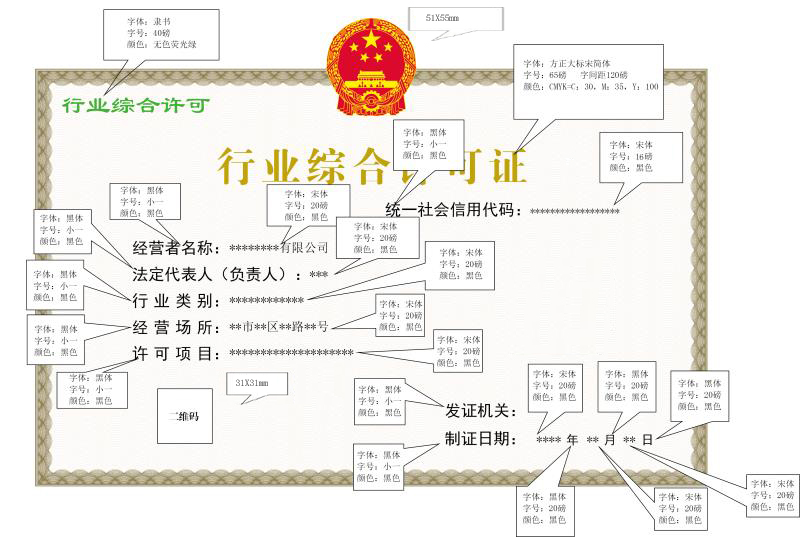 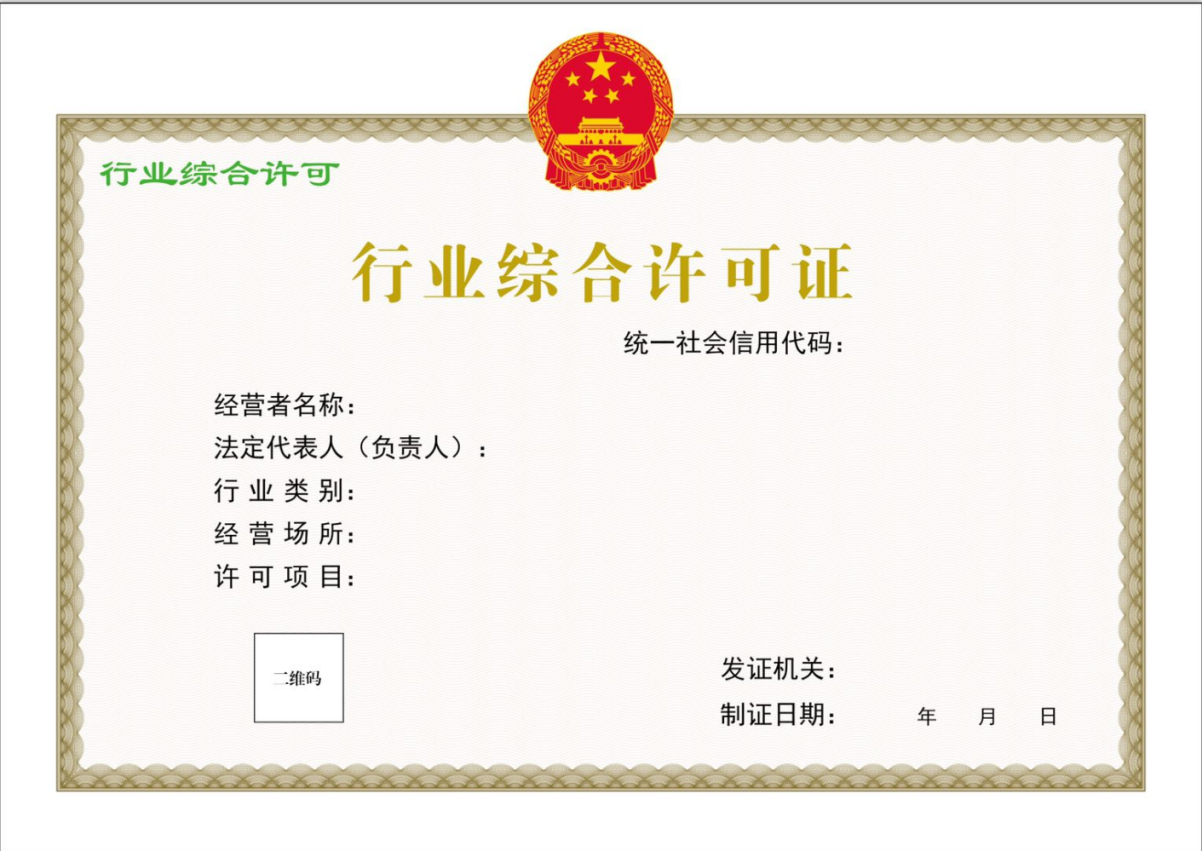 行业综合许可证格式示意图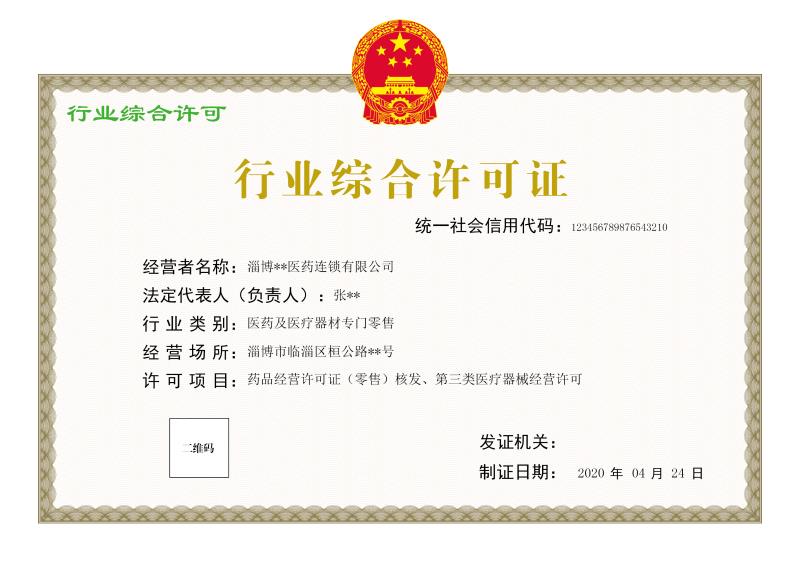 